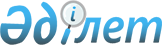 О внесении изменений в решение Уйгурского районного маслихата от 10 января 2020 года № 6-60-347 "О бюджетах сельских округов Уйгурского района на 2020-2022 годы"Решение Уйгуркского районного маслихата Алматинской области от 26 ноября 2020 года № 6-72-409. Зарегистрировано Департаментом юстиции Алматинской области 27 ноября 2020 года № 5777
      В соответствии с пунктом 5 статьи 104, пунктом 4 статьи 106 Бюджетного кодекса Республики Казахстан от 4 декабря 2008 года, подпунктом 1) пункта 1 статьи 6 Закона Республики Казахстан от 23 января 2001 года "О местном государственном управлении и самоуправлении в Республике Казахстан", Уйгурский районный маслихат РЕШИЛ:
      1. Внести в решение Уйгурского районного маслихата "О бюджетах сельских округов Уйгурского района на 2020-2022 годы" от 10 января 2020 года № 6-60-347 (зарегистрирован в Реестре государственной регистрации нормативных правовых актов № 5415, опубликован 28 января 2020 года в эталонном контрольном банке нормативных правовых актов Республики Казахстан) следующие изменения:
      пункты 1, 2, 3, 4, 5, 6, 7, 8, 9, 10, 11, 12, 13, 14 указанного решения изложить в новой редакции:
      "1. Утвердить бюджет Шонжынского сельского округа на 2020-2022 годы согласно приложениям 1, 2, 3 к настоящему решению соответственно, в том числе на 2020 год в следующих объемах:
      1) доходы 394990 тысяч тенге, в том числе:
      налоговые поступления 63543 тысячи тенге;
      поступления трансфертов 331447 тысяч тенге, в том числе:
      целевые текущие трансферты 112189 тысяч тенге;
      субвенции 219258 тысяч тенге;
      2) затраты 420443 тысячи тенге;
      3) чистое бюджетное кредитование 0 тенге, в том числе:
      бюджетные кредиты 0 тенге;
      погашение бюджетных кредитов 0 тенге;
      4) сальдо по операциям с финансовыми активами 0 тенге;
      5) дефицит (профицит) бюджета (-) 25453 тысячи тенге;
      6) финансирование дефицита (использование профицита) бюджета 25453 тысячи тенге.";
      "2. Утвердить бюджет Сумбинского сельского округа на 2020-2022 годы согласно приложениям 4, 5, 6 к настоящему решению соответственно, в том числе на 2020 год в следующих объемах:
      1) доходы 39154 тысячи тенге, в том числе:
      налоговые поступления 5397 тысяч тенге;
      поступления трансфертов 33757 тысяч тенге, в том числе:
      целевые текущие трансферты 8725 тысяч тенге;
      субвенции 25032 тысячи тенге;
      2) затраты 39558 тысяч тенге;
      3) чистое бюджетное кредитование 0 тенге, в том числе:
      бюджетные кредиты 0 тенге;
      погашение бюджетных кредитов 0 тенге;
      4) сальдо по операциям с финансовыми активами 0 тенге;
      5) дефицит (профицит) бюджета (-) 404 тысячи тенге;
      6) финансирование дефицита (использование профицита) бюджета 404 тысячи тенге.";
      "3. Утвердить бюджет Киргизсайского сельского округа на 2020-2022 годы согласно приложениям 7, 8, 9 к настоящему решению соответственно, в том числе на 2020 год в следующих объемах:
      1) доходы 23872 тысячи тенге, в том числе:
      налоговые поступления 2997 тысяч тенге;
      поступления трансфертов 20875 тысяч тенге, в том числе:
      целевые текущие трансферты 611 тысяч тенге;
      субвенции 20264 тысячи тенге;
      2) затраты 23873 тысячи тенге;
      3) чистое бюджетное кредитование 0 тенге, в том числе:
      бюджетные кредиты 0 тенге;
      погашение бюджетных кредитов 0 тенге;
      4) сальдо по операциям с финансовыми активами 0 тенге;
      5) дефицит (профицит) бюджета (-) 1 тысяча тенге;
      6) финансирование дефицита (использование профицита) бюджета 1 тысяча тенге.";
      "4. Утвердить бюджет Больше Аксуского сельского округа на 2020-2022 годы согласно приложениям 10, 11, 12 к настоящему решению соответственно, в том числе на 2020 год в следующих объемах:
      1) доходы 34155 тысяч тенге, в том числе:
      налоговые поступления 5812 тысяч тенге;
      поступления трансфертов 28343 тысячи тенге, в том числе:
      целевые текущие трансферты 220 тысяч тенге;
      субвенции 28123 тысячи тенге;
      2) затраты 34159 тысяч тенге;
      3) чистое бюджетное кредитование 0 тенге, в том числе:
      бюджетные кредиты 0 тенге;
      погашение бюджетных кредитов 0 тенге;
      4) сальдо по операциям с финансовыми активами 0 тенге;
      5) дефицит (профицит) бюджета (-) 4 тысячи тенге;
      6) финансирование дефицита (использование профицита) бюджета 4 тысячи тенге.";
      "5. Утвердить бюджет Аватского сельского округа на 2020-2022 годы согласно приложениям 13, 14, 15 к настоящему решению соответственно, в том числе на 2020 год в следующих объемах:
      1) доходы 24525 тысяч тенге, в том числе:
      налоговые поступления 5012 тысяч тенге;
      поступления трансфертов 19513 тысяч тенге, в том числе:
      целевые текущие трансферты 150 тысяч тенге;
      субвенции 19363 тысячи тенге;
      2) затраты 25426 тысяч тенге;
      3) чистое бюджетное кредитование 0 тенге, в том числе:
      бюджетные кредиты 0 тенге;
      погашение бюджетных кредитов 0 тенге;
      4) сальдо по операциям с финансовыми активами 0 тенге;
      5) дефицит (профицит) бюджета (-) 901 тысяча тенге;
      6) финансирование дефицита (использование профицита) бюджета 901 тысяча тенге.";
      "6. Утвердить бюджет Тиирменского сельского округа на 2020-2022 годы согласно приложениям 16, 17, 18 к настоящему решению соответственно, в том числе на 2020 год в следующих объемах:
      1) доходы 42034 тысячи тенге, в том числе:
      налоговые поступления 5324 тысячи тенге;
      поступления трансфертов 36710 тысяч тенге, в том числе:
      целевые текущие трансферты 12712 тысяч тенге;
      субвенции 23998 тысяч тенге;
      2) затраты 52139 тысяч тенге;
      3) чистое бюджетное кредитование 0 тенге, в том числе:
      бюджетные кредиты 0 тенге;
      погашение бюджетных кредитов 0 тенге;
      4) сальдо по операциям с финансовыми активами 0 тенге;
      5) дефицит (профицит) бюджета (-) 10105 тысяч тенге;
      6) финансирование дефицита (использование профицита) бюджета 10105 тысяч тенге.";
      "7. Утвердить бюджет Актамского сельского округа на 2020-2022 годы согласно приложениям 19, 20, 21 к настоящему решению соответственно, в том числе на 2020 год в следующих объемах:
      1) доходы 25265 тысяч тенге, в том числе:
      налоговые поступления 3897 тысяч тенге;
      поступления трансфертов 21368 тысяч тенге, в том числе:
      целевые текущие трансферты 625 тысяч тенге;
      субвенции 20743 тысячи тенге;
      2) затраты 25266 тысяч тенге;
      3) чистое бюджетное кредитование 0 тенге, в том числе:
      бюджетные кредиты 0 тенге;
      погашение бюджетных кредитов 0 тенге;
      4) сальдо по операциям с финансовыми активами 0 тенге;
      5) дефицит (профицит) бюджета (-) 1 тысяча тенге;
      6) финансирование дефицита (использование профицита) бюджета 1 тысяча тенге.";
      "8. Утвердить бюджет Дардамтинского сельского округа на 2020-2022 годы согласно приложениям 22, 23, 24 к настоящему решению соответственно, в том числе на 2020 год в следующих объемах:
      1) доходы 46776 тысяч тенге, в том числе:
      налоговые поступления 9922 тысячи тенге;
      поступления трансфертов 36854 тысячи тенге, в том числе:
      целевые текущие трансферты 11585 тысяч тенге;
      субвенции 25269 тысяч тенге;
      2) затраты 47780 тысяч тенге;
      3) чистое бюджетное кредитование 0 тенге, в том числе:
      бюджетные кредиты 0 тенге;
      погашение бюджетных кредитов 0 тенге;
      4) сальдо по операциям с финансовыми активами 0 тенге;
      5) дефицит (профицит) бюджета (-) 1004 тысячи тенге;
      6) финансирование дефицита (использование профицита) бюджета 1004 тысячи тенге.";
      "9. Утвердить бюджет Кетпенского сельского округа на 2020-2022 годы согласно приложениям 25, 26, 27 к настоящему решению соответственно, в том числе на 2020 год в следующих объемах:
      1) доходы 27891 тысяча тенге, в том числе:
      налоговые поступления 4072 тысячи тенге;
      поступления трансфертов 23819 тысяч тенге, в том числе:
      субвенции 23819 тысяч тенге;
      2) затраты 27894 тысячи тенге;
      3) чистое бюджетное кредитование 0 тенге, в том числе:
      бюджетные кредиты 0 тенге;
      погашение бюджетных кредитов 0 тенге;
      4) сальдо по операциям с финансовыми активами 0 тенге;
      5) дефицит (профицит) бюджета (-) 3 тысячи тенге;
      6) финансирование дефицита (использование профицита) бюджета 3 тысячи тенге.";
      "10. Утвердить бюджет Мало-Диханского сельского округа на 2020-2022 годы согласно приложениям 28, 29, 30 к настоящему решению соответственно, в том числе на 2020 год в следующих объемах:
      1) доходы 28351 тысяча тенге, в том числе:
      налоговые поступления 3962 тысячи тенге;
      поступления трансфертов 24389 тысяч тенге, в том числе:
      целевые текущие трансферты 830 тысяч тенге;
      субвенции 23559 тысяч тенге;
      2) затраты 28351 тысяча тенге;
      3) чистое бюджетное кредитование 0 тенге, в том числе:
      бюджетные кредиты 0 тенге;
      погашение бюджетных кредитов 0 тенге;
      4) сальдо по операциям с финансовыми активами 0 тенге;
      5) дефицит (профицит) бюджета (-) 0 тенге;
      6) финансирование дефицита (использование профицита) бюджета 0 тенге.";
      "11. Утвердить бюджет Калжатского сельского округа на 2020-2022 годы согласно приложениям 31, 32, 33 к настоящему решению соответственно, в том числе на 2020 год в следующих объемах:
      1) доходы 31080 тысяч тенге, в том числе:
      налоговые поступления 4992 тысячи тенге;
      поступления трансфертов 26088 тысяч тенге, в том числе:
      целевые текущие трансферты 4876 тысяч тенге;
      субвенции 21212 тысяч тенге;
      2) затраты 32581 тысяча тенге;
      3) чистое бюджетное кредитование 0 тенге, в том числе:
      бюджетные кредиты 0 тенге;
      погашение бюджетных кредитов 0 тенге;
      4) сальдо по операциям с финансовыми активами 0 тенге;
      5) дефицит (профицит) бюджета (-) 1501 тысяча тенге;
      6) финансирование дефицита (использование профицита) бюджета 1501 тысяча тенге.";
      "12. Утвердить бюджет Бахарского сельского округа на 2020-2022 годы согласно приложениям 34, 35, 36 к настоящему решению соответственно, в том числе на 2020 год в следующих объемах:
      1) доходы 79382 тысячи тенге, в том числе:
      налоговые поступления 5102 тысячи тенге;
      поступления трансфертов 74280 тысяч тенге, в том числе:
      целевые текущие трансферты 50640 тысяч тенге;
      субвенции 23640 тысяч тенге;
      2) затраты 79539 тысяч тенге;
      3) чистое бюджетное кредитование 0 тенге, в том числе:
      бюджетные кредиты 0 тенге;
      погашение бюджетных кредитов 0 тенге;
      4) сальдо по операциям с финансовыми активами 0 тенге;
      5) дефицит (профицит) бюджета (-) 157 тысяч тенге;
      6) финансирование дефицита (использование профицита) бюджета 157 тысяч тенге.";
      "13. Утвердить бюджет Таскарасуского сельского округа на 2020-2022 годы согласно приложениям 37, 38, 39 к настоящему решению соответственно, в том числе на 2020 год в следующих объемах:
      1) доходы 38599 тысяч тенге, в том числе:
      налоговые поступления 5092 тысячи тенге;
      поступления трансфертов 33507 тысяч тенге, в том числе:
      целевые текущие трансферты 14048 тысяч тенге;
      субвенции 19459 тысяч тенге;
      2) затраты 40101 тысяча тенге;
      3) чистое бюджетное кредитование 0 тенге, в том числе:
      бюджетные кредиты 0 тенге;
      погашение бюджетных кредитов 0 тенге;
      4) сальдо по операциям с финансовыми активами 0 тенге;
      5) дефицит (профицит) бюджета (-) 1502 тысячи тенге;
      6) финансирование дефицита (использование профицита) бюджета 1502 тысячи тенге.";
      "14. Утвердить бюджет Шарынского сельского округа на 2020-2022 годы согласно приложениям 40, 41, 42 к настоящему решению соответственно, в том числе на 2020 год в следующих объемах:
      1) доходы 58386 тысяч тенге, в том числе:
      налоговые поступления 8712 тысяч тенге;
      поступления трансфертов 49674 тысячи тенге, в том числе:
      целевые текущие трансферты 26558 тысяч тенге;
      субвенции 23116 тысяч тенге;
      2) затраты 59577 тысяч тенге;
      3) чистое бюджетное кредитование 0 тенге, в том числе:
      бюджетные кредиты 0 тенге;
      погашение бюджетных кредитов 0 тенге;
      4) сальдо по операциям с финансовыми активами 0 тенге;
      5) дефицит (профицит) бюджета (-) 1191 тысяча тенге;
      6) финансирование дефицита (использование профицита) бюджета 1191 тысяча тенге.".
      2. Приложения Приложения 1, 4, 7, 10, 13, 16, 19, 22, 25, 28, 31, 34, 37, 40 к указанному решению изложить в новой редакции согласно приложениям 1, 2, 3, 4, 5, 6, 7, 8, 9, 10, 11, 12, 13, 14 к настоящему решению.
      3. Контроль за исполнением настоящего решения возложить на постоянную комиссию Уйгурского районного маслихата "По вопросам бюджета, экономического развития, промышленности, транспорта, строительства, связи, торговли, туризма и жилья".
      4. Настоящее решение вводится в действие с 1 января 2020 года. Бюджет Шонжынского сельского округа на 2020 год Бюджет Сумбинского сельского округа на 2020 год Бюджет Киргизсайского сельского округа на 2020 год Бюджет Больше Аксуского сельского округа на 2020 год Бюджет  Аватского  сельского округа   на 2020 год Бюджет Тиирменского сельского округа на 2020 год Бюджет Актамского сельского округа на 2020 год Бюджет Дардамтинского сельского округа на 2020 год Бюджет Кетпенского сельского округа на 2020 год Бюджет Мало-Диханского сельского округа на 2020 год Бюджет Калжатского сельского округа на 2020 год Бюджет Бахарского сельского округа на 2020 год Бюджет Таскарасуского сельского округа на 2020 год
      Бюджет Шарынского сельского округа на 2020 год
					© 2012. РГП на ПХВ «Институт законодательства и правовой информации Республики Казахстан» Министерства юстиции Республики Казахстан
				
      Председатель сессии Уйгурского

      районного маслихата

Н. Болатұлы

      Секретарь Уйгурского

      районного маслихата

Н. Есжан
Приложение 1 к решению Уйгурского районного маслихата от 26 ноября 2020 года № 6-72-409Приложение 1 к решению Уйгурского районного маслихата от 10 января 2020 года № 6-60-347
Категория
Категория
Категория
Категория
 

Сумма

(тыс

 
Класс
Класс
Класс
 

Сумма

(тыс

 
Подкласс
Подкласс
 

Сумма

(тыс

 
Наименование
 

Сумма

(тыс

 
1
2
3
4
5
I. Доходы
394 990
1
Налоговые поступления
63 543
01
Подоходный налог
14 220
2
Индивидуальный подоходный налог
14 220
04
Hалоги на собственность
49 269
1
Hалоги на имущество
1 158
3
Земельный налог
1 804
4
Hалог на транспортные средства
46 307
05
Внутренние налоги на товары, работы и услуги
54
4
Сборы за ведение предпринимательской и профессиональной деятельности
54
4
Поступления трансфертов 
331 447
02
Трансферты из вышестоящих органов государственного управления
331 447
3
Трансферты из районного (города областного значения) бюджета
331 447
Функциональная группа
Функциональная группа
Функциональная группа
Функциональная группа
Функциональная группа
 

Сумма (тысяч тенге)

 
Функциональная подгруппа
Функциональная подгруппа
Функциональная подгруппа
Функциональная подгруппа
 

Сумма (тысяч тенге)

 
Программа
Программа
Программа
 

Сумма (тысяч тенге)

 
Подпрограмма
Подпрограмма
 

Сумма (тысяч тенге)

 
Наименование 
 

Сумма (тысяч тенге)

 
II. Затраты
420 443
01
Государственные услуги общего характера
66 082
1
Представительные, исполнительные и другие органы, выполняющие общие функции государственного управления
63 282
124
Аппарат акима города районного значения, села, поселка, сельского округа
63 282
001
Услуги по обеспечению деятельности акима города районного значения, села, поселка, сельского округа
59 533
022
Капитальные расходы государственного органа
3 749
2
Финансовая деятельность
2 800
124
Аппарат акима города районного значения, села, поселка, сельского округа
2 800
053
Управление коммунальным имуществом города районного значения, села, поселка, сельского округа
2 800
04
Образование
115 976
1
Дошкольное воспитание и обучение 
115 976
124
Аппарат акима города районного значения, села, поселка, сельского округа
115 976
004
Дошкольное воспитание и обучение и организация медицинского обслуживания в организациях дошкольного воспитания и обучения
115 976
07
Жилищно-коммунальное хозяйство
106 333
3
Жилищное хозяйство
106 333
124
Аппарат акима города районного значения, села, поселка, сельского округа
106 333
008
Освещение улиц в населенных пунктах
33 447
009
Обеспечение санитарии населенных пунктов
7 400
011
Благоустройство и озеленение населенных пунктов
65 486
12
Транспорт и коммуникации 
132047
1
Автомобильный транспорт 
132047
124
Аппарат акима города районного значения, села, поселка, сельского округа
132047
013
Обеспечение функционирования автомобильных дорог в городах районного значения, селах, поселках, сельских округах
2228
045
Капитальный и средний ремонт автомобильных дорог в городах районного значения, селах, поселках, сельских округах
129819
15
Трансферты
5
1
Трансферты
5
124
Аппарат акима города районного значения, села, поселка, сельского округа
5
048
Возврат неиспользованных (недоиспользованных) целевых трансфертов
5
3.Чистое бюджетное кредитование
0
Бюджетные кредиты
0
Категория 
Категория 
Категория 
Категория 
Категория 
Сумма (тысяч тенге)
Класс Наименование
Класс Наименование
Класс Наименование
Класс Наименование
Сумма (тысяч тенге)
Подкласс
Подкласс
Подкласс
Сумма (тысяч тенге)
Программа
Программа
Сумма (тысяч тенге)
5
Погашение бюджетных кредитов
0
01
Погашение бюджетных кредитов
0
1
Погашение бюджетных кредитов, выданных из государственного бюджета
0
Категория
Категория
Категория
Категория
Категория
Сумма (тысяч тенге)
Класс Наименование
Класс Наименование
Класс Наименование
Класс Наименование
Сумма (тысяч тенге)
Подкласс
Подкласс
Подкласс
Сумма (тысяч тенге)
Программа
Программа
Сальдо по операциям с финансовыми активами
0
Категория
Категория
Категория
Категория
Категория
Сумма (тысяч тенге)
Класс
Класс
Класс
Класс
Сумма (тысяч тенге)
Подкласс
Подкласс
Подкласс
Сумма (тысяч тенге)
Наименование
Сумма (тысяч тенге)
V. Дефицит (профицит) бюджета
-25 453
VI. Финансирование дефицита (использование профицита) бюджета
25 453
7
Поступления займов
0
01
Внутренние государственные займы
0
2
Договоры займа
0
03
Займы, получаемые местным исполнительным органом района (города областного значения)
0
8
Используемые остатки бюджетных средств
25 453
01
Остатки бюджетных средств
25 453
1
Свободные остатки бюджетных средств
25 453
01
Свободные остатки бюджетных средств
25 453
Функциональная группа
Функциональная группа
Функциональная группа
Функциональная группа
Функциональная группа
Сумма 

(тысяч тенге)
Функциональная подгруппа
Функциональная подгруппа
Функциональная подгруппа
Функциональная подгруппа
Сумма 

(тысяч тенге)
Администратор бюджетных программ
Администратор бюджетных программ
Администратор бюджетных программ
Сумма 

(тысяч тенге)
Наименование
Сумма 

(тысяч тенге)
16
Погашение займов
0
1
Погашение займов
0
124
Аппарат акима города районного значения, села, поселка, сельского округа
0
056
Погашение долга аппарата акима города районного значения, села, поселка, сельского округа перед вышестоящим бюджетом
0Приложение 2 к решению Уйгурского районного маслихата от 26 ноября 2020 года № 6-72-409Приложение 4 к решению Уйгурского районного маслихата от 10 января 2020 года № 6-60-347 
Категория
Категория
Категория
Категория
 

Сумма

(тысяч

 
Класс
Класс
Класс
 

Сумма

(тысяч

 
Подкласс
Подкласс
 

Сумма

(тысяч

 
Наименование
 

Сумма

(тысяч

 
1
2
3
4
5
I. Доходы
39 154
1
Налоговые поступления
5 397
01
Подоходный налог
160
2
Индивидуальный подоходный налог
160
04
Hалоги на собственность
5 237
1
Hалоги на имущество
184
3
Земельный налог
673
4
Hалог на транспортные средства
4 380
4
Поступления трансфертов 
33 757
02
Трансферты из вышестоящих органов государственного управления
33 757
3
Трансферты из районного (города областного значения) бюджета
33 757

Функциональная группа 

Функциональная группа 

Функциональная группа 

Функциональная группа 

Функциональная группа 
 

Сумма

(тысяч тенге)

 

 
Функциональная подгруппа 
Функциональная подгруппа 
Функциональная подгруппа 
Функциональная подгруппа 
 

Сумма

(тысяч тенге)

 

 
Программа
Программа
Программа
 

Сумма

(тысяч тенге)

 

 
Подпрограмма 
Подпрограмма 
 

Сумма

(тысяч тенге)

 

 
Наименование
 

Сумма

(тысяч тенге)

 

 
II. Затраты
39 558
01
Государственные услуги общего характера
24 280
1
Представительные, исполнительные и другие органы, выполняющие общие функции государственного управления
24 280
124
Аппарат акима города районного значения, села, поселка, сельского округа
24 280
001
Услуги по обеспечению деятельности акима города районного значения, села, поселка, сельского округа
24 092
022
Капитальные расходы государственного органа
188
07
Жилищно-коммунальное хозяйство
7 214
3
Жилищное хозяйство
7 214
124
Аппарат акима города районного значения, села, поселка, сельского округа
7 214
008
Освещение улиц в населенных пунктах
1 780
009
Обеспечение санитарии населенных пунктов
1 131
011
Благоустройство и озеленение населенных пунктов
4 303
13
Прочие
8 060
9
Прочие
8 060
124
Аппарат акима города районного значения, села, поселка, сельского округа
8 060
040
Реализация мероприятий для решения вопросов обустройства населенных пунктов в реализацию мер по содействию экономическому развитию регионов в рамках Государственной программы развития регионов до 2025 года
8 060
15
Трансферты
4
1
Трансферты
4
124
Аппарат акима города районного значения, села, поселка, сельского округа
4
048
Возврат неиспользованных (недоиспользованных) целевых трансфертов
4
3.Чистое бюджетное кредитование
0
Бюджетные кредиты
0
Категория
Категория
Категория
Категория
Категория
Сумма (тысяч тенге)
Класс Наименование
Класс Наименование
Класс Наименование
Класс Наименование
Сумма (тысяч тенге)
Подкласс
Подкласс
Подкласс
Сумма (тысяч тенге)
Программа
Программа
Сумма (тысяч тенге)
5
Погашение бюджетных кредитов
0
01
Погашение бюджетных кредитов
0
1
Погашение бюджетных кредитов, выданных из государственного бюджета
0
Категория
Категория
Категория
Категория
Категория
Сумма (тысяч тенге)
Класс Наименование
Класс Наименование
Класс Наименование
Класс Наименование
Сумма (тысяч тенге)
Подкласс
Подкласс
Подкласс
Сумма (тысяч тенге)
Программа
Программа
Сальдо по операциям с финансовыми активами
0
Категория
Категория
Категория
Категория
Категория
Сумма (тысяч тенге)
Класс
Класс
Класс
Класс
Сумма (тысяч тенге)
Подкласс
Подкласс
Подкласс
Сумма (тысяч тенге)
 Наименование
Сумма (тысяч тенге)
V. Дефицит (профицит) бюджета
-404
VI. Финансирование дефицита (использование профицита) бюджета
404
7
Поступления займов
0
01
Внутренние государственные займы
0
2
Договоры займа
0
03
Займы, получаемые местным исполнительным органом района (города областного значения)
0
8
Используемые остатки бюджетных средств
404
01
Остатки бюджетных средств
404
1
Свободные остатки бюджетных средств
404
01
Свободные остатки бюджетных средств
404
Функциональная группа
Функциональная группа
Функциональная группа
Функциональная группа
Функциональная группа
Сумма 

(тысяч тенге)
Функциональная подгруппа
Функциональная подгруппа
Функциональная подгруппа
Функциональная подгруппа
Сумма 

(тысяч тенге)
Администратор бюджетных программ
Администратор бюджетных программ
Администратор бюджетных программ
Сумма 

(тысяч тенге)
Наименование
Сумма 

(тысяч тенге)
16
Погашение займов
0
1
Погашение займов
0
124
Аппарат акима города районного значения, села, поселка, сельского округа
0
056
Погашение долга аппарата акима города районного значения, села, поселка, сельского округа перед вышестоящим бюджетом
0Приложение 3 к решению Уйгурского районного маслихата от 26 ноября 2020 года № 6-72-409Приложение 7 к решению Уйгурского районного маслихата от 10 января 2020 года № 6-60-347 
Категория
Категория
Категория
Категория
 

Сумма

(тысяч

 
Класс
Класс
Класс
 

Сумма

(тысяч

 
Подкласс
Подкласс
 

Сумма

(тысяч

 
Наименование
 

Сумма

(тысяч

 
1
2
3
4
5
I. Доходы
23 872
1
Налоговые поступления
2 997
01
Подоходный налог
110
2
Индивидуальный подоходный налог
110
04
Hалоги на собственность
2 887
1
Hалоги на имущество
104
3
Земельный налог
320
4
Hалог на транспортные средства
2 463
4
Поступления трансфертов 
20 875
02
Трансферты из вышестоящих органов государственного управления
20 875
3
Трансферты из районного (города областного значения) бюджета
20 875

Функциональная группа 

Функциональная группа 

Функциональная группа 

Функциональная группа 

Функциональная группа 
 

Сумма (тысяч тенге) 

 
Функциональная подгруппа
Функциональная подгруппа
Функциональная подгруппа
Функциональная подгруппа
 

Сумма (тысяч тенге) 

 
Программа
Программа
Программа
 

Сумма (тысяч тенге) 

 
Подпрограмма
Подпрограмма
 

Сумма (тысяч тенге) 

 
Наименование
 

Сумма (тысяч тенге) 

 
II. Затраты
23 873
01
Государственные услуги общего характера
20 254
1
Представительные, исполнительные и другие органы, выполняющие общие функции государственного управления
20 254
124
Аппарат акима города районного значения, села, поселка, сельского округа
20 254
001
Услуги по обеспечению деятельности акима города районного значения, села, поселка, сельского округа
19 750
022
Капитальные расходы государственного органа
504
07
Жилищно-коммунальное хозяйство
3 617
3
Жилищное хозяйство
3 617
124
Аппарат акима города районного значения, села, поселка, сельского округа
3 617
008
Освещение улиц в населенных пунктах
1 732
009
Обеспечение санитарии населенных пунктов
675
011
Благоустройство и озеленение населенных пунктов
1 210
12
Транспорт и коммуникации 
1
1
Автомобильный транспорт 
1
124
Аппарат акима города районного значения, села, поселка, сельского округа
1
045
Капитальный и средний ремонт автомобильных дорог в городах районного значения, селах, поселках, сельских округах
1
15
Трансферты
1
1
Трансферты
1
124
Аппарат акима города районного значения, села, поселка, сельского округа
1
048
Возврат неиспользованных (недоиспользованных) целевых трансфертов
1
3.Чистое бюджетное кредитование
0
Бюджетные кредиты
0

Категория

Категория

Категория

Категория

Категория
Сумма (тысяч тенге)
Класс Наименование
Класс Наименование
Класс Наименование
Класс Наименование
Сумма (тысяч тенге)
Подкласс
Подкласс
Подкласс
Сумма (тысяч тенге)
Программа
Программа
5
Погашение бюджетных кредитов
0
01
Погашение бюджетных кредитов
0
1
Погашение бюджетных кредитов, выданных из государственного бюджета
0
Категория
Категория
Категория
Категория
Категория
Сумма (тысяч тенге)
Класс Наименование
Класс Наименование
Класс Наименование
Класс Наименование
Сумма (тысяч тенге)
Подкласс
Подкласс
Подкласс
Сумма (тысяч тенге)
Программа
Программа
Программа
Сальдо по операциям с финансовыми активами
0
Категория 
Категория 
Категория 
Категория 
Категория 
Сумма (тысяч тенге)
Класс
Класс
Класс
Класс
Сумма (тысяч тенге)
Подкласс
Подкласс
Подкласс
Сумма (тысяч тенге)
 Наименование
Сумма (тысяч тенге)
V. Дефицит (профицит) бюджета
-1
VI. Финансирование дефицита (использование профицита) бюджета
1
7
Поступления займов
0
01
Внутренние государственные займы
0
2
Договоры займа
0
03
Займы, получаемые местным исполнительным органом района (города областного значения)
0
8
Используемые остатки бюджетных средств
1
01
Остатки бюджетных средств
1
1
Свободные остатки бюджетных средств
1
01
Свободные остатки бюджетных средств
1
Функциональная группа
Функциональная группа
Функциональная группа
Функциональная группа
Функциональная группа
Сумма (тысяч тенге)
Функциональная подгруппа
Функциональная подгруппа
Функциональная подгруппа
Функциональная подгруппа
Сумма (тысяч тенге)
Администратор бюджетных программ
Администратор бюджетных программ
Администратор бюджетных программ
Сумма (тысяч тенге)
Наименование
Сумма (тысяч тенге)
16
Погашение займов
0
1
Погашение займов
0
124
Аппарат акима города районного значения, села, поселка, сельского округа
0
056
Погашение долга аппарата акима города районного значения, села, поселка, сельского округа перед вышестоящим бюджетом
0Приложение 4 к решению Уйгурского районного маслихата от 26 ноября 2020 года № 6-72-409Приложение 10 к решению Уйгурского районного маслихата от 10 января 2020 года № 6-60-347
Категория
Категория
Сумма
Класс
Класс
(тысяч
Подкласс
Подкласс
тенге)
Наименование
1
2
3
4
5
I. Доходы
34 155
1
Налоговые поступления
5 812
01
Подоходный налог
325
2
Индивидуальный подоходный налог
325
04
Hалоги на собственность
5 487
1
Hалоги на имущество
331
3
Земельный налог
603
4
Hалог на транспортные средства
4 553
4
Поступления трансфертов 
28 343
02
Трансферты из вышестоящих органов государственного управления
28 343
3
Трансферты из районного (города областного значения) бюджета
28 343

Функциональная группа 

Функциональная группа 

Функциональная группа 

Функциональная группа 

Функциональная группа 
 

Сумма (тысяч тенге) 

 
Функциональная подгруппа 
Функциональная подгруппа 
Функциональная подгруппа 
Функциональная подгруппа 
 

Сумма (тысяч тенге) 

 
Программа
Программа
Программа
 

Сумма (тысяч тенге) 

 
Подпрограмма 
Подпрограмма 
 

Сумма (тысяч тенге) 

 
Наименование
 

Сумма (тысяч тенге) 

 
II. Затраты
34 159
01
Государственные услуги общего характера
25 545
1
Представительные, исполнительные и другие органы, выполняющие общие функции государственного управления
25 545
124
Аппарат акима города районного значения, села, поселка, сельского округа
25 545
001
Услуги по обеспечению деятельности акима города районного значения, села, поселка, сельского округа
24 857
022
Капитальные расходы государственного органа
688
07
Жилищно-коммунальное хозяйство
8 610
3
Жилищное хозяйство
8 610
124
Аппарат акима города районного значения, села, поселка, сельского округа
8 610
008
Освещение улиц в населенных пунктах
1 560
009
Обеспечение санитарии населенных пунктов
1 500
011
Благоустройство и озеленение населенных пунктов
5 550
15
Трансферты
4
1
Трансферты
4
124
Аппарат акима города районного значения, села, поселка, сельского округа
4
048
Возврат неиспользованных (недоиспользованных) целевых трансфертов
4
3.Чистое бюджетное кредитование
0
Бюджетные кредиты
0
Категория
Категория
Категория
Категория
Категория
Сумма (тысяч тенге) 
Класс Наименование
Класс Наименование
Класс Наименование
Класс Наименование
Сумма (тысяч тенге) 
Подкласс
Подкласс
Подкласс
Сумма (тысяч тенге) 
Программа
Программа
Программа
5
Погашение бюджетных кредитов
0
01
Погашение бюджетных кредитов
0
1
Погашение бюджетных кредитов, выданных из государственного бюджета
0
Категория
Категория
Категория
Категория
Категория
Сумма (тысяч тенге) 
Класс Наименование
Класс Наименование
Класс Наименование
Класс Наименование
Сумма (тысяч тенге) 
Подкласс
Подкласс
Подкласс
Сумма (тысяч тенге) 
Программа
Программа
Программа
Сальдо по операциям с финансовыми активами
0
Категория 
Категория 
Категория 
Категория 
Категория 
Сумма (тысяч тенге) 
Класс
Класс
Класс
Класс
Сумма (тысяч тенге) 
Подкласс
Подкласс
Подкласс
Сумма (тысяч тенге) 
 Наименование
Сумма (тысяч тенге) 
V. Дефицит (профицит) бюджета
-4
VI. Финансирование дефицита (использование профицита) бюджета
4
7
Поступления займов
0
01
Внутренние государственные займы
0
2
Договоры займа
0
03
Займы, получаемые местным исполнительным органом района (города областного значения)
0
8
Используемые остатки бюджетных средств
4
01
Остатки бюджетных средств
4
1
Свободные остатки бюджетных средств
4
01
Свободные остатки бюджетных средств
4
Функциональная группа
Функциональная группа
Функциональная группа
Функциональная группа
Функциональная группа
Сумма (тысяч тенге)
Функциональная подгруппа
Функциональная подгруппа
Функциональная подгруппа
Функциональная подгруппа
Сумма (тысяч тенге)
Администратор бюджетных программ
Администратор бюджетных программ
Администратор бюджетных программ
Сумма (тысяч тенге)
Наименование
Сумма (тысяч тенге)
16
Погашение займов
0
1
Погашение займов
0
124
Аппарат акима города районного значения, села, поселка, сельского округа
0
056
Погашение долга аппарата акима города районного значения, села, поселка, сельского округа перед вышестоящим бюджетом
0Приложение 5 к решению Уйгурского районного маслихата от 26 ноября 2020 года № 6-72-409Приложение 13 к решению Уйгурского районного маслихата от 10 января 2020 года № 6-60-347
Категория
Категория
Сумма
Класс
Класс
(тысяч
Подкласс
Подкласс
тенге)
Наименование
1
2
3
4
5
I. Доходы
24 525
1
Налоговые поступления
5 012
01
Подоходный налог
275
2
Индивидуальный подоходный налог
275
04
Hалоги на собственность
4 737
1
Hалоги на имущество
155
3
Земельный налог
380
4
Hалог на транспортные средства
4202
4
Поступления трансфертов 
19 513
02
Трансферты из вышестоящих органов государственного управления
19 513
3
Трансферты из районного (города областного значения) бюджета
19 513

Функциональная группа 

Функциональная группа 

Функциональная группа 

Функциональная группа 

Функциональная группа 
 

Сумма

(тысяч тенге)

 

 
Функциональная подгруппа 
Функциональная подгруппа 
Функциональная подгруппа 
Функциональная подгруппа 
 

Сумма

(тысяч тенге)

 

 
Программа
Программа
Программа
 

Сумма

(тысяч тенге)

 

 
Подпрограмма 
Подпрограмма 
 

Сумма

(тысяч тенге)

 

 
Наименование
 

Сумма

(тысяч тенге)

 

 
II. Затраты
25 426
01
Государственные услуги общего характера
20 829
1
Представительные, исполнительные и другие органы, выполняющие общие функции государственного управления
20 829
124
Аппарат акима города районного значения, села, поселка, сельского округа
20 829
001
Услуги по обеспечению деятельности акима города районного значения, села, поселка, сельского округа
20 141
022
Капитальные расходы государственного органа
688
07
Жилищно-коммунальное хозяйство
4 596
3
Жилищное хозяйство
4 596
124
Аппарат акима города районного значения, села, поселка, сельского округа
4 596
008
Освещение улиц в населенных пунктах
1 563
009
Обеспечение санитарии населенных пунктов
633
011
Благоустройство и озеленение населенных пунктов
2 400
15
Трансферты
1
1
Трансферты
1
124
Аппарат акима города районного значения, села, поселка, сельского округа
1
048
Возврат неиспользованных (недоиспользованных) целевых трансфертов
1
3.Чистое бюджетное кредитование
0
Бюджетные кредиты
0
Категория
Категория
Категория
Категория
Категория
Сумма (тысяч тенге) 
Класс Наименование
Класс Наименование
Класс Наименование
Класс Наименование
Сумма (тысяч тенге) 
Подкласс
Подкласс
Подкласс
Сумма (тысяч тенге) 
Программа
Программа
Программа
5
Погашение бюджетных кредитов
0
01
Погашение бюджетных кредитов
0
1
Погашение бюджетных кредитов, выданных из государственного бюджета
0
Категория
Категория
Категория
Категория
Категория
Сумма (тысяч тенге) 
Класс Наименование
Класс Наименование
Класс Наименование
Класс Наименование
Сумма (тысяч тенге) 
Подкласс
Подкласс
Подкласс
Сумма (тысяч тенге) 
Программа
Программа
Программа
Сальдо по операциям с финансовыми активами
0
Категория
Категория
Категория
Категория
Категория
Сумма (тысяч тенге) 
Класс
Класс
Класс
Класс
Сумма (тысяч тенге) 
Подкласс
Подкласс
Подкласс
Сумма (тысяч тенге) 
 Наименование
Сумма (тысяч тенге) 
V. Дефицит (профицит) бюджета
-901
VI. Финансирование дефицита (использование профицита) бюджета
901
7
Поступления займов
0
01
Внутренние государственные займы
0
2
Договоры займа
0
03
Займы, получаемые местным исполнительным органом района (города областного значения)
0
8
Используемые остатки бюджетных средств
901
01
Остатки бюджетных средств
901
1
Свободные остатки бюджетных средств
901
01
Свободные остатки бюджетных средств
901
Функциональная группа
Функциональная группа
Функциональная группа
Функциональная группа
Функциональная группа
Сумма (тысяч тенге)
Функциональная подгруппа
Функциональная подгруппа
Функциональная подгруппа
Функциональная подгруппа
Сумма (тысяч тенге)
Администратор бюджетных программ
Администратор бюджетных программ
Администратор бюджетных программ
Сумма (тысяч тенге)
Наименование
Сумма (тысяч тенге)
16
Погашение займов
0
1
Погашение займов
0
124
Аппарат акима города районного значения, села, поселка, сельского округа
0
056
Погашение долга аппарата акима города районного значения, села, поселка, сельского округа перед вышестоящим бюджетом
0Приложение 6 к решению Уйгурского районного маслихата от 26 ноября 2020 года № 6-72-409Приложение 16 к решению Уйгурского районного маслихата от 10 января 2020 года № 6-60-347
Категория
Категория
Категория
Категория
Сумма

(тысяч

тенге)

 
Класс
Класс
Класс
Сумма

(тысяч

тенге)

 
Подкласс
Подкласс
Сумма

(тысяч

тенге)

 
Наименование
Сумма

(тысяч

тенге)

 
1
2
3
4
5
I. Доходы
42 034
1
Налоговые поступления
5 324
01
Подоходный налог
110
2
Индивидуальный подоходный налог
110
04
Hалоги на собственность
5 214
1
Hалоги на имущество
130
3
Земельный налог
620
4
Hалог на транспортные средства
4 464
4
Поступления трансфертов 
36 710
02
Трансферты из вышестоящих органов государственного управления
36 710
3
Трансферты из районного (города областного значения) бюджета
36 710

Функциональная группа 

Функциональная группа 

Функциональная группа 

Функциональная группа 

Функциональная группа 
 

Сумма

(тысяч тенге)

 

 
Функциональная подгруппа 
Функциональная подгруппа 
Функциональная подгруппа 
Функциональная подгруппа 
 

Сумма

(тысяч тенге)

 

 
Программа
Программа
Программа
 

Сумма

(тысяч тенге)

 

 
Подпрограмма 
Подпрограмма 
 

Сумма

(тысяч тенге)

 

 
Наименование
 

Сумма

(тысяч тенге)

 

 
II. Затраты
52 139
01
Государственные услуги общего характера
27 960
1
Представительные, исполнительные и другие органы, выполняющие общие функции государственного управления
27 960
124
Аппарат акима города районного значения, села, поселка, сельского округа
27 960
001
Услуги по обеспечению деятельности акима города районного значения, села, поселка, сельского округа
27 272
022
Капитальные расходы государственного органа
688
07
Жилищно-коммунальное хозяйство
11 612
3
Жилищное хозяйство
11 612
124
Аппарат акима города районного значения, села, поселка, сельского округа
11 612
008
Освещение улиц в населенных пунктах
9 232
009
Обеспечение санитарии населенных пунктов
680
011
Благоустройство и озеленение населенных пунктов
1 700
13
Прочие
5 062
9
Прочие
5 062
124
Аппарат акима города районного значения, села, поселка, сельского округа
5 062
040
Реализация мероприятий для решения вопросов обустройства населенных пунктов в реализацию мер по содействию экономическому развитию регионов в рамках Государственной программы развития регионов до 2025 года
5 062
15
Трансферты
7 505
1
Трансферты
7 505
124
Аппарат акима города районного значения, села, поселка, сельского округа
7 505
048
Возврат неиспользованных (недоиспользованных) целевых трансфертов
7 505
3.Чистое бюджетное кредитование
0
Бюджетные кредиты
0
Категория
Категория
Категория
Категория
Категория
Сумма (тысяч тенге) 
Класс Наименование
Класс Наименование
Класс Наименование
Класс Наименование
Сумма (тысяч тенге) 
Подкласс
Подкласс
Подкласс
Сумма (тысяч тенге) 
Программа
Программа
Программа
5
Погашение бюджетных кредитов
0
01
Погашение бюджетных кредитов
0
1
Погашение бюджетных кредитов, выданных из государственного бюджета
0
Категория
Категория
Категория
Категория
Категория
Сумма (тысяч тенге) 
Класс Наименование
Класс Наименование
Класс Наименование
Класс Наименование
Сумма (тысяч тенге) 
Подкласс
Подкласс
Подкласс
Сумма (тысяч тенге) 
Программа
Программа
Программа
Сальдо по операциям с финансовыми активами
0
Категория 
Категория 
Категория 
Категория 
Категория 
Сумма (тысяч тенге) 
Класс
Класс
Класс
Класс
Сумма (тысяч тенге) 
Подкласс
Подкласс
Подкласс
Сумма (тысяч тенге) 
 Наименование
Сумма (тысяч тенге) 
V. Дефицит (профицит) бюджета
-10105
VI. Финансирование дефицита (использование профицита) бюджета
10105
7
Поступления займов
0
01
Внутренние государственные займы
0
2
Договоры займа
0
03
Займы, получаемые местным исполнительным органом района (города областного значения)
0
8
Используемые остатки бюджетных средств
10105
01
Остатки бюджетных средств
10105
1
Свободные остатки бюджетных средств
10105
01
Свободные остатки бюджетных средств
10105
Функциональная группа
Функциональная группа
Функциональная группа
Функциональная группа
Функциональная группа
Сумма (тысяч тенге)
Функциональная подгруппа
Функциональная подгруппа
Функциональная подгруппа
Функциональная подгруппа
Сумма (тысяч тенге)
Администратор бюджетных программ
Администратор бюджетных программ
Администратор бюджетных программ
Сумма (тысяч тенге)
Наименование
Сумма (тысяч тенге)
16
Погашение займов
0
1
Погашение займов
0
124
Аппарат акима города районного значения, села, поселка, сельского округа
0
056
Погашение долга аппарата акима города районного значения, села, поселка, сельского округа перед вышестоящим бюджетом
0Приложение 7 к решению Уйгурского районного маслихата от 26 ноября 2020 года № 6-72-409Приложение 19 к решению Уйгурского районного маслихата от 10 января 2020 года № 6-60-347
Категория
Категория
Категория
Категория
Сумма

(тысяч

тенге)

 
Класс
Класс
Класс
Сумма

(тысяч

тенге)

 
Подкласс
Подкласс
Сумма

(тысяч

тенге)

 
Наименование
Сумма

(тысяч

тенге)

 
1
2
3
4
5
I. Доходы
25 265
1
Налоговые поступления
3 897
01
Подоходный налог
10
2
Индивидуальный подоходный налог
10
04
Hалоги на собственность
3 887
1
Hалоги на имущество
162
3
Земельный налог
150
4
Hалог на транспортные средства
3 575
4
Поступления трансфертов 
21 368
02
Трансферты из вышестоящих органов государственного управления
21 368
3
Трансферты из районного (города областного значения) бюджета
21 368

Функциональная группа 

Функциональная группа 

Функциональная группа 

Функциональная группа 

Функциональная группа 
 

Сумма

(тысяч тенге)

 

 
Функциональная подгруппа
Функциональная подгруппа
Функциональная подгруппа
Функциональная подгруппа
 

Сумма

(тысяч тенге)

 

 
Программа 
Программа 
Программа 
 

Сумма

(тысяч тенге)

 

 
Подпрограмма
Подпрограмма
 

Сумма

(тысяч тенге)

 

 
Наименование
 

Сумма

(тысяч тенге)

 

 
II. Затраты
25 266
01
Государственные услуги общего характера
21 015
1
Представительные, исполнительные и другие органы, выполняющие общие функции государственного управления
21 015
124
Аппарат акима города районного значения, села, поселка, сельского округа
21 015
001
Услуги по обеспечению деятельности акима города районного значения, села, поселка, сельского округа
20 717
022
Капитальные расходы государственного органа
298
07
Жилищно-коммунальное хозяйство
4 250
3
Жилищное хозяйство
4 250
124
Аппарат акима города районного значения, села, поселка, сельского округа
4 250
008
Освещение улиц в населенных пунктах
1 238
009
Обеспечение санитарии населенных пунктов
562
011
Благоустройство и озеленение населенных пунктов
2 450
15
Трансферты
1
1
Трансферты
1
124
Аппарат акима города районного значения, села, поселка, сельского округа
1
048
Возврат неиспользованных (недоиспользованных) целевых трансфертов
1
3.Чистое бюджетное кредитование
0
Бюджетные кредиты
0
Категория
Категория
Категория
Категория
Категория
Сумма (тысяч тенге) 
Класс Наименование
Класс Наименование
Класс Наименование
Класс Наименование
Сумма (тысяч тенге) 
Подкласс
Подкласс
Подкласс
Сумма (тысяч тенге) 
Программа
Программа
Программа
5
Погашение бюджетных кредитов
0
01
Погашение бюджетных кредитов
0
1
Погашение бюджетных кредитов, выданных из государственного бюджета
0
Категория
Категория
Категория
Категория
Категория
Сумма (тысяч

тенге)
КлассНаименование
КлассНаименование
КлассНаименование
КлассНаименование
Сумма (тысяч

тенге)
Подкласс
Подкласс
Подкласс
Сумма (тысяч

тенге)
Программа
Программа
Программа
Сальдо по операциям с финансовыми активами
0
Категория
Категория
Категория
Категория
Категория
Сумма (тысяч тенге) 
Класс
Класс
Класс
Класс
Сумма (тысяч тенге) 
Подкласс
Подкласс
Подкласс
Сумма (тысяч тенге) 
 Наименование
Сумма (тысяч тенге) 
V. Дефицит (профицит) бюджета
-1
VI. Финансирование дефицита (использование профицита) бюджета
1
7
Поступления займов
0
01
Внутренние государственные займы
0
2
Договоры займа
0
03
Займы, получаемые местным исполнительным органом района (города областного значения)
0
8
Используемые остатки бюджетных средств
1
01
Остатки бюджетных средств
1
1
Свободные остатки бюджетных средств
1
01
Свободные остатки бюджетных средств
1
Функциональная группа
Функциональная группа
Функциональная группа
Функциональная группа
Функциональная группа
Сумма (тысяч тенге)
Функциональная подгруппа
Функциональная подгруппа
Функциональная подгруппа
Функциональная подгруппа
Сумма (тысяч тенге)
Администратор бюджетных программ
Администратор бюджетных программ
Администратор бюджетных программ
Сумма (тысяч тенге)
Наименование
Сумма (тысяч тенге)
16
Погашение займов
0
1
Погашение займов
0
124
Аппарат акима города районного значения, села, поселка, сельского округа
0
056
Погашение долга аппарата акима города районного значения, села, поселка, сельского округа перед вышестоящим бюджетом
0Приложение 8 к решению Уйгурского районного маслихата от 26 ноября 2020 года № 6-72-409Приложение 22 к решению Уйгурского районного маслихата от 10 января 2020 года № 6-60-347 
Категория
Категория
Категория
Категория
Сумма

(тысяч

тенге)

 
Класс
Класс
Класс
Сумма

(тысяч

тенге)

 
Подкласс
Подкласс
Сумма

(тысяч

тенге)

 
Наименование
Сумма

(тысяч

тенге)

 
1
2
3
4
5
I. Доходы
46 776
1
Налоговые поступления
9 922
01
Подоходный налог
2 100
2
Индивидуальный подоходный налог
2 100
04
Hалоги на собственность
7 220
1
Hалоги на имущество
290
3
Земельный налог
600
4
Hалог на транспортные средства
6 330
05
Внутренние налоги на товары, работы и услуги
602
4
Сборы за ведение предпринимательской и профессиональной деятельности
602
4
Поступления трансфертов 
36 854
02
Трансферты из вышестоящих органов государственного управления
36 854
3
Трансферты из районного (города областного значения) бюджета
36 854
Функциональная группа 
Функциональная группа 
Функциональная группа 
Функциональная группа 
Функциональная группа 
 

Сумма

(тысяч тенге)

 

 
Функциональная подгруппа 
Функциональная подгруппа 
Функциональная подгруппа 
Функциональная подгруппа 
 

Сумма

(тысяч тенге)

 

 
Программа 
Программа 
Программа 
 

Сумма

(тысяч тенге)

 

 
Подпрограмма 
Подпрограмма 
 

Сумма

(тысяч тенге)

 

 
Наименование
 

Сумма

(тысяч тенге)

 

 
II. Затраты
47 780
01
Государственные услуги общего характера
24 930
1
Представительные, исполнительные и другие органы, выполняющие общие функции государственного управления
24 930
124
Аппарат акима города районного значения, села, поселка, сельского округа
24 930
001
Услуги по обеспечению деятельности акима города районного значения, села, поселка, сельского округа
24 242
022
Капитальные расходы государственного органа
688
04
Образование
1 697
2
Дошкольное воспитание и обучение
1 697
124
Аппарат акима города районного значения, села, поселка, сельского округа
1 697
005
Организация бесплатного подвоза учащихся до ближайшей школы и обратно в сельской местности
1 697
07
Жилищно-коммунальное хозяйство
13 564
3
Жилищное хозяйство
13 564
124
Аппарат акима города районного значения, села, поселка, сельского округа
13 564
008
Освещение улиц в населенных пунктах
9 121
009
Обеспечение санитарии населенных пунктов
1 060
011
Благоустройство и озеленение населенных пунктов
3 383
12
Транспорт и коммуникации 
1
1
Автомобильный транспорт 
1
124
Аппарат акима города районного значения, села, поселка, сельского округа
1
045
Капитальный и средний ремонт автомобильных дорог в городах районного значения, селах, поселках, сельских округах
1
13
Прочие
7 584
9
Прочие
7 584
124
Аппарат акима города районного значения, села, поселка, сельского округа
7 584
040
Реализация мероприятий для решения вопросов обустройства населенных пунктов в реализацию мер по содействию экономическому развитию регионов в рамках Государственной программы развития регионов до 2025 года
7 584
15
Трансферты
4
1
Трансферты
4
124
Аппарат акима города районного значения, села, поселка, сельского округа
4
048
Возврат неиспользованных (недоиспользованных) целевых трансфертов
4
3.Чистое бюджетное кредитование
0
Бюджетные кредиты
0
Категория
Категория
Категория
Категория
Категория
Сумма (тысяч тенге) 
Класс Наименование
Класс Наименование
Класс Наименование
Класс Наименование
Сумма (тысяч тенге) 
Подкласс
Подкласс
Подкласс
Сумма (тысяч тенге) 
Программа
Программа
Программа
5
Погашение бюджетных кредитов
0
01
Погашение бюджетных кредитов
0
1
Погашение бюджетных кредитов, выданных из государственного бюджета
0
Категория
Категория
Категория
Категория
Категория
Сумма

(тысяч 

тенге)
Класс Наименование
Класс Наименование
Класс Наименование
Класс Наименование
Сумма

(тысяч 

тенге)
Подкласс
Подкласс
Подкласс
Сумма

(тысяч 

тенге)
Программа
Программа
Программа
Сальдо по операциям с финансовыми активами
0
Категория
Категория
Категория
Категория
Категория
Сумма (тысяч тенге) 
Класс
Класс
Класс
Класс
Сумма (тысяч тенге) 
Подкласс
Подкласс
Подкласс
Сумма (тысяч тенге) 
 Наименование
Сумма (тысяч тенге) 
V. Дефицит (профицит) бюджета
-1004
VI. Финансирование дефицита (использование профицита) бюджета
1004
7
Поступления займов
0
01
Внутренние государственные займы
0
2
Договоры займа
0
03
Займы, получаемые местным исполнительным органом района (города областного значения)
0
8
Используемые остатки бюджетных средств
1004
01
Остатки бюджетных средств
1004
1
Свободные остатки бюджетных средств
1004
01
Свободные остатки бюджетных средств
1004
Функциональная группа
Функциональная группа
Функциональная группа
Функциональная группа
Функциональная группа
Сумма (тысяч тенге)
Функциональная подгруппа
Функциональная подгруппа
Функциональная подгруппа
Функциональная подгруппа
Сумма (тысяч тенге)
Администратор бюджетных программ
Администратор бюджетных программ
Администратор бюджетных программ
Сумма (тысяч тенге)
Наименование
Сумма (тысяч тенге)
16
Погашение займов
0
1
Погашение займов
0
124
Аппарат акима города районного значения, села, поселка, сельского округа
0
056
Погашение долга аппарата акима города районного значения, села, поселка, сельского округа перед вышестоящим бюджетом
0Приложение 9 к решению Уйгурского районного маслихата от 26 ноября 2020 года № 6-72-409Приложение 25 к решению Уйгурского районного маслихата от 10 января 2020 года № 6-60-347 
Категория
Категория
Категория
Категория
Сумма

(тысяч

тенге)

 
Класс
Класс
Класс
Сумма

(тысяч

тенге)

 
Подкласс
Подкласс
Сумма

(тысяч

тенге)

 
Наименование
Сумма

(тысяч

тенге)

 
1
2
3
4
5
I. Доходы
27 891 
1
Налоговые поступления
4 072 
01
Подоходный налог
102
2
Индивидуальный подоходный налог
102
04
Hалоги на собственность
3 970
1
Hалоги на имущество
275
3
Земельный налог
280
4
Hалог на транспортные средства
3 415
4
Поступления трансфертов 
23 819
02
Трансферты из вышестоящих органов государственного управления
23 819
3
Трансферты из районного (города областного значения) бюджета
23 819

Функциональная группа 

Функциональная группа 

Функциональная группа 

Функциональная группа 

Функциональная группа 
 

Сумма

(тысяч тенге)

 

 
Функциональная подгруппа 
Функциональная подгруппа 
Функциональная подгруппа 
Функциональная подгруппа 
 

Сумма

(тысяч тенге)

 

 
Программа
Программа
Программа
 

Сумма

(тысяч тенге)

 

 
Подпрограмма 
Подпрограмма 
 

Сумма

(тысяч тенге)

 

 
Наименование
 

Сумма

(тысяч тенге)

 

 
II. Затраты
27 894
01
Государственные услуги общего характера
23 329
1
Представительные, исполнительные и другие органы, выполняющие общие функции государственного управления
23 329
124
Аппарат акима города районного значения, села, поселка, сельского округа
23 329
001
Услуги по обеспечению деятельности акима города районного значения, села, поселка, сельского округа
22 671
022
Капитальные расходы государственного органа
658
07
Жилищно-коммунальное хозяйство
4 562
3
Жилищное хозяйство
4 562
124
Аппарат акима города районного значения, села, поселка, сельского округа
4 562
008
Освещение улиц в населенных пунктах
710
009
Обеспечение санитарии населенных пунктов
892
011
Благоустройство и озеленение населенных пунктов
2 960
15
Трансферты
3
1
Трансферты
3
124
Аппарат акима города районного значения, села, поселка, сельского округа
3
048
Возврат неиспользованных (недоиспользованных) целевых трансфертов
3
3.Чистое бюджетное кредитование
0
Бюджетные кредиты
0
Категория
Категория
Категория
Категория
Категория
Сумма (тысяч тенге) 
Класс Наименование
Класс Наименование
Класс Наименование
Класс Наименование
Сумма (тысяч тенге) 
Подкласс
Подкласс
Подкласс
Сумма (тысяч тенге) 
Программа
Программа
Программа
5
Погашение бюджетных кредитов
0
01
Погашение бюджетных кредитов
0
1
Погашение бюджетных кредитов, выданных из государственного бюджета
0
Категория
Категория
Категория
Категория
Категория
Сумма (тысяч

тенге) 
Класс Наименование
Класс Наименование
Класс Наименование
Класс Наименование
Сумма (тысяч

тенге) 
Подкласс
Подкласс
Подкласс
Сумма (тысяч

тенге) 
Программа
Программа
Программа
Сальдо по операциям с финансовыми активами
0
Категория
Категория
Категория
Категория
Категория
Сумма (тысяч тенге) 
Класс
Класс
Класс
Класс
Сумма (тысяч тенге) 
Подкласс
Подкласс
Подкласс
Сумма (тысяч тенге) 
 Наименование
Сумма (тысяч тенге) 
V. Дефицит (профицит) бюджета
-3
VI. Финансирование дефицита (использование профицита) бюджета
3
7
Поступления займов
0
01
Внутренние государственные займы
0
2
Договоры займа
0
03
Займы, получаемые местным исполнительным органом района (города областного значения)
0
8
Используемые остатки бюджетных средств
3
01
Остатки бюджетных средств
3
1
Свободные остатки бюджетных средств
3
01
Свободные остатки бюджетных средств
3
Функциональная группа
Функциональная группа
Функциональная группа
Функциональная группа
Функциональная группа
Сумма (тысяч теңге)
Функциональная подгруппа
Функциональная подгруппа
Функциональная подгруппа
Функциональная подгруппа
Сумма (тысяч теңге)
Администратор бюджетных программ
Администратор бюджетных программ
Администратор бюджетных программ
Сумма (тысяч теңге)
Наименование
Сумма (тысяч теңге)
16
Погашение займов
0
1
Погашение займов
0
124
Аппарат акима города районного значения, села, поселка, сельского округа
0
056
Погашение долга аппарата акима города районного значения, села, поселка, сельского округа перед вышестоящим бюджетом
0Приложение 10 к решению Уйгурского районного маслихата от 26 ноября 2020 года № 6-72-409Приложение 28 к решению Уйгурского районного маслихата от 10 января 2020 года № 6-60-347 
Категория
Категория
Категория
Категория
Сумма

(тысяч

тенге)

 
Класс
Класс
Класс
Сумма

(тысяч

тенге)

 
Подкласс
Подкласс
Сумма

(тысяч

тенге)

 
Наименование
Сумма

(тысяч

тенге)

 
1
2
3
4
5
I. Доходы
28 351
1
Налоговые поступления
3 962
01
Подоходный налог
145
2
Индивидуальный подоходный налог
145
04
Hалоги на собственность
3 817
1
Hалоги на имущество
140
3
Земельный налог
232
4
Hалог на транспортные средства
3 445
4
Поступления трансфертов 
24 389
02
Трансферты из вышестоящих органов государственного управления
24 389
3
Трансферты из районного (города областного значения) бюджета
24 389

Функциональная группа 

Функциональная группа 

Функциональная группа 

Функциональная группа 

Функциональная группа 
 

Сумма

(тысяч тенге)

 

 
Функциональная подгруппа 
Функциональная подгруппа 
Функциональная подгруппа 
Функциональная подгруппа 
 

Сумма

(тысяч тенге)

 

 
Программа
Программа
Программа
 

Сумма

(тысяч тенге)

 

 
Подпрограмма
Подпрограмма
 

Сумма

(тысяч тенге)

 

 
Наименование
 

Сумма

(тысяч тенге)

 

 
II. Затраты
28 351
01
Государственные услуги общего характера
24 072
1
Представительные, исполнительные и другие органы, выполняющие общие функции государственного управления
24 072
124
Аппарат акима города районного значения, села, поселка, сельского округа
24 072
001
Услуги по обеспечению деятельности акима города районного значения, села, поселка, сельского округа
23 384
022
Капитальные расходы государственного органа
688
07
Жилищно-коммунальное хозяйство
4 279
3
Жилищное хозяйство
4 279
124
Аппарат акима города районного значения, села, поселка, сельского округа
4 279
008
Освещение улиц в населенных пунктах
1 445
009
Обеспечение санитарии населенных пунктов
800
011
Благоустройство и озеленение населенных пунктов
2 034
3.Чистое бюджетное кредитование
0
Бюджетные кредиты
0
Категория
Категория
Категория
Категория
Категория
Сумма (тысяч тенге) 
Класс Наименование
Класс Наименование
Класс Наименование
Класс Наименование
Сумма (тысяч тенге) 
Подкласс
Подкласс
Подкласс
Сумма (тысяч тенге) 
Программа
Программа
Программа
5
Погашение бюджетных кредитов
0
01
Погашение бюджетных кредитов
0
1
Погашение бюджетных кредитов, выданных из государственного бюджета
0
Категория
Категория
Категория
Категория
Категория
Сумма (тысяч тенге) 
Класс Наименование
Класс Наименование
Класс Наименование
Класс Наименование
Сумма (тысяч тенге) 
Подкласс
Подкласс
Подкласс
Сумма (тысяч тенге) 
Программа
Программа
Программа
Сальдо по операциям с финансовыми активами
0
Категория
Категория
Категория
Категория
Категория
Сумма (тысяч тенге) 
Класс
Класс
Класс
Класс
Сумма (тысяч тенге) 
Подкласс
Подкласс
Подкласс
Сумма (тысяч тенге) 
 Наименование
Сумма (тысяч тенге) 
V. Дефицит (профицит) бюджета
0
VI. Финансирование дефицита (использование профицита) бюджета
0
7
Поступления займов
0
01
Внутренние государственные займы
0
2
Договоры займа
0
03
Займы, получаемые местным исполнительным органом района (города областного значения)
0
8
Используемые остатки бюджетных средств
0
01
Остатки бюджетных средств
0
1
Свободные остатки бюджетных средств
0
01
Свободные остатки бюджетных средств
0
Функциональная группа
Функциональная группа
Функциональная группа
Функциональная группа
Функциональная группа
Сумма (тысяч тенге)
Функциональная подгруппа
Функциональная подгруппа
Функциональная подгруппа
Функциональная подгруппа
Сумма (тысяч тенге)
Администратор бюджетных программ
Администратор бюджетных программ
Администратор бюджетных программ
Сумма (тысяч тенге)
Наименование
Сумма (тысяч тенге)
16
Погашение займов
0
1
Погашение займов
0
124
Аппарат акима города районного значения, села, поселка, сельского округа
0
056
Погашение долга аппарата акима города районного значения, села, поселка, сельского округа перед вышестоящим бюджетом
0Приложение 11 к решению Уйгурского районного маслихата от 26 ноября 2020 года № 6-72-409Приложение 31 к решению Уйгурского районного маслихата от 10 января 2020 года № 6-60-347 
Категория
Категория
Категория
Категория
 

Сумма

(тысяч тенге)

 
Класс
Класс
Класс
 

Сумма

(тысяч тенге)

 
 Подкласс
 Подкласс
 

Сумма

(тысяч тенге)

 
1
2
3
Наименование
 

Сумма

(тысяч тенге)

 
I. Доходы
31 080
1
Налоговые поступления
4 992
01
Подоходный налог
72
2
Индивидуальный подоходный налог
72
04
Hалоги на собственность
4 920
1
Hалоги на имущество
215
3
Земельный налог
1 158
4
Hалог на транспортные средства
3 547
4
Поступления трансфертов 
26 088
02
Трансферты из вышестоящих органов государственного управления
26 088
3
Трансферты из районного (города областного значения) бюджета
26 088

Функциональная группа

Функциональная группа

Функциональная группа

Функциональная группа

Функциональная группа

Функциональная группа
 

Сумма

(тысяч тенге)

 

 
Функциональная подгруппа
Функциональная подгруппа
Функциональная подгруппа
Функциональная подгруппа
Функциональная подгруппа
 

Сумма

(тысяч тенге)

 

 
Программа 
Программа 
Программа 
 

Сумма

(тысяч тенге)

 

 
Подпрограмма
Подпрограмма
Подпрограмма
 

Сумма

(тысяч тенге)

 

 
Наименование 
Наименование 
 

Сумма

(тысяч тенге)

 

 
II. Затраты
II. Затраты
32 581
01
Государственные услуги общего характера
Государственные услуги общего характера
22 952
1
Представительные, исполнительные и другие органы, выполня

щие общие функции государственного управления
Представительные, исполнительные и другие органы, выполня

щие общие функции государственного управления
22 952
124
Аппарат акима города районного значения, села, поселка, сельского округа
Аппарат акима города районного значения, села, поселка, сельского округа
22 952
001
Услуги по обеспечению деятельности акима города районного значения, села, поселка, сельского округа
Услуги по обеспечению деятельности акима города районного значения, села, поселка, сельского округа
22 264
022
Капитальные расходы государственного органа
Капитальные расходы государственного органа
688
07
Жилищно-коммунальное хозяйство
Жилищно-коммунальное хозяйство
4 752
3
Жилищное хозяйство
Жилищное хозяйство
4 752
124
Аппарат акима города районного значения, села, поселка, сельского округа
Аппарат акима города районного значения, села, поселка, сельского округа
4 752
008
Освещение улиц в населенных пунктах
Освещение улиц в населенных пунктах
1 252
009
Обеспечение санитарии населенных пунктов
Обеспечение санитарии населенных пунктов
500
011
Благоустройство и озеленение населенных пунктов
Благоустройство и озеленение населенных пунктов
3 000
13
Прочие
Прочие
4 876
9
Прочие
Прочие
4 876
124
Аппарат акима города районного значения, села, поселка, сельского округа
Аппарат акима города районного значения, села, поселка, сельского округа
4 876
040
Реализация мероприятий для решения вопросов обустройства населенных пунктов в реализацию мер по содействию экономическому развитию регионов в рамках Государственной программы развития регионов до 2025 года
Реализация мероприятий для решения вопросов обустройства населенных пунктов в реализацию мер по содействию экономическому развитию регионов в рамках Государственной программы развития регионов до 2025 года
4 876
15
Трансферты
Трансферты
1
1
Трансферты
Трансферты
1
124
Аппарат акима города районного значения, села, поселка, сельского округа
Аппарат акима города районного значения, села, поселка, сельского округа
1
048
Возврат неиспользованных (недоиспользованных) целевых трансфертов
Возврат неиспользованных (недоиспользованных) целевых трансфертов
1
3.Чистое бюджетное кредитование
3.Чистое бюджетное кредитование
0
Бюджетные кредиты
Бюджетные кредиты
0
Категория
Категория
Категория
Категория
Сумма (тысяч тенге)
Класс
Класс
Класс
Сумма (тысяч тенге)
Подкласс
Подкласс
Сумма (тысяч тенге)
Наименование
Сумма (тысяч тенге)
5
Погашение бюджетных кредитов
0
01
Погашение бюджетных кредитов
0
1
Погашение бюджетных кредитов, выданных из государственного бюджета
0
Функциональная группа
Функциональная группа
Функциональная группа
Функциональная группа
Функциональная группа
Сумма (тысяч тенге)
Функциональная подгруппа
Функциональная подгруппа
Функциональная подгруппа
Функциональная подгруппа
Сумма (тысяч тенге)
Администратор бюджетных программ
Администратор бюджетных программ
Администратор бюджетных программ
Сумма (тысяч тенге)
Программа
Программа
Сумма (тысяч тенге)
Наименование
Сумма (тысяч тенге)
Сальдо по операциям с финансовыми активами
0
Категория
Категория
Категория
Категория
Сумма (тысяч тенге)
Класс
Класс
Класс
Сумма (тысяч тенге)
Подкласс
Подкласс
Сумма (тысяч тенге)
Наименование
Сумма (тысяч тенге)
V. Дефицит (профицит) бюджета
-1501
VI. Финансирование дефицита (использование профицита) бюджета
1501
7
Поступления займов
0
01
Внутренние государственные займы
0
2
Договоры займа
0
03
Займы, получаемые местным исполнительным органом района (города областного значения)
0
8
Используемые остатки бюджетных средств
1501
01
Остатки бюджетных средств
1501
1
Свободные остатки бюджетных средств
1501
01
Свободные остатки бюджетных средств
1501Приложение 12 к решению Уйгурского районного маслихата от 26 ноября 2020 года № 6-72-409Приложение 34 к решению Уйгурского районного маслихата от 10 января 2020 года № 6-60-347 
Категория
Категория
Категория
Категория
Сумма

(тысяч тенге)

 
Класс
Класс
Класс
Сумма

(тысяч тенге)

 
 Подкласс
 Подкласс
Сумма

(тысяч тенге)

 
1
2
3
Наименование
Сумма

(тысяч тенге)

 
I. Доходы
79 382
1
Налоговые поступления
5 102
01
Подоходный налог
2 501
2
Индивидуальный подоходный налог
2 501
04
Hалоги на собственность
2 601
1
Hалоги на имущество
70
3
Земельный налог
124
4
Hалог на транспортные средства
2 407
4
Поступления трансфертов 
74 280
02
Трансферты из вышестоящих органов государственного управления
74 280
3
Трансферты из районного (города областного значения) бюджета
74 280

Функциональная группа

Функциональная группа

Функциональная группа

Функциональная группа

Функциональная группа
 

Сумма

(тысяч тенге)

 

 
Функциональная подгруппа
Функциональная подгруппа
Функциональная подгруппа
Функциональная подгруппа
 

Сумма

(тысяч тенге)

 

 
Программа
Программа
Программа
 

Сумма

(тысяч тенге)

 

 
Подпрограмма
Подпрограмма
 

Сумма

(тысяч тенге)

 

 
Наименование
 

Сумма

(тысяч тенге)

 

 
II. Затраты
79 539
01
Государственные услуги общего характера
21 643
1
Представительные, исполнительные и другие органы, выполняющие общие функции государственного управления
21 643
124
Аппарат акима города районного значения, села, поселка, сельского округа
21 643
001
Услуги по обеспечению деятельности акима города районного значения, села, поселка, сельского округа
20 955
022
Капитальные расходы государственного органа
688
04
Образование
47 237
1
Дошкольное воспитание и обучение 
44 402
124
Аппарат акима города районного значения, села, поселка, сельского округа
44 402
004
Дошкольное воспитание и обучение и организация медицинского обслуживания в организациях дошкольного воспитания и обучения
44 402
2
Дошкольное воспитание и обучение
2 835
124
Аппарат акима города районного значения, села, поселка, сельского округа
2 835
005
Организация бесплатного подвоза учащихся до ближайшей школы и обратно в сельской местности
2 835
07
Жилищно-коммунальное хозяйство
3 709
3
Жилищное хозяйство
3 709
124
Аппарат акима города районного значения, села, поселка, сельского округа
3 709
008
Освещение улиц в населенных пунктах
485
009
Обеспечение санитарии населенных пунктов
953
011
Благоустройство и озеленение населенных пунктов
2 271
12
Транспорт и коммуникации 
1
1
Автомобильный транспорт 
1
124
Аппарат акима города районного значения, села, поселка, сельского округа
1
045
Капитальный и средний ремонт автомобильных дорог в городах районного значения, селах, поселках, сельских округах
1
13
Прочие
6 792
9
Прочие
6 792
124
Аппарат акима города районного значения, села, поселка, сельского округа
6 792
040
Реализация мероприятий для решения вопросов обустройства населенных пунктов в реализацию мер по содействию экономическому развитию регионов в рамках Государственной программы развития регионов до 2025 года
6 792
15
Трансферты
157
1
Трансферты
157
124
Аппарат акима города районного значения, села, поселка, сельского округа
157
048
Возврат неиспользованных (недоиспользованных) целевых трансфертов
157
3.Чистое бюджетное кредитование
0
Бюджетные кредиты
0

Категория

Категория

Категория

Категория
Сумма (тысяч тенге)
Класс
Класс
Класс
Сумма (тысяч тенге)
Подкласс
Подкласс
Сумма (тысяч тенге)
Наименование
Сумма (тысяч тенге)
5
Погашение бюджетных кредитов
0
01
Погашение бюджетных кредитов
0
1
Погашение бюджетных кредитов, выданных из государственного бюджета
0
Функциональная группа
Функциональная группа
Функциональная группа
Функциональная группа
Функциональная группа
Сумма (тысяч тенге)
Функциональная подгруппа
Функциональная подгруппа
Функциональная подгруппа
Функциональная подгруппа
Сумма (тысяч тенге)
Администратор бюджетных программ
Администратор бюджетных программ
Администратор бюджетных программ
Сумма (тысяч тенге)
Программа
Программа
Сумма (тысяч тенге)
Наименование
Сумма (тысяч тенге)
Сальдо по операциям с финансовыми активами
0
Категория
Категория
Категория
Категория
Сумма (тысяч тенге)
Класс
Класс
Класс
Сумма (тысяч тенге)
Подкласс
Подкласс
Сумма (тысяч тенге)
Наименование
Сумма (тысяч тенге)
V. Дефицит (профицит) бюджета
-157
VI. Финансирование дефицита (использование профицита) бюджета
157
7
Поступления займов
0
01
Внутренние государственные займы
0
2
Договоры займа
0
03
Займы, получаемые местным исполнительным органом района (города областного значения)
0
8
Используемые остатки бюджетных средств
157
01
Остатки бюджетных средств
157
1
Свободные остатки бюджетных средств
157
01
Свободные остатки бюджетных средств
157
Функциональная группа
Функциональная группа
Функциональная группа
Функциональная группа
Функциональная группа
Сумма (тысяч тенге)
Функциональная подгруппа
Функциональная подгруппа
Функциональная подгруппа
Функциональная подгруппа
Сумма (тысяч тенге)
Администратор бюджетных программ
Администратор бюджетных программ
Администратор бюджетных программ
Сумма (тысяч тенге)
Программа
Программа
Сумма (тысяч тенге)
Наименование
Сумма (тысяч тенге)
16
Погашение займов
0
1
Погашение займов
0
124
Аппарат акима города районного значения, села, поселка, сельского округа
0
056
Погашение долга аппарата акима города районного значения, села, поселка, сельского округа перед вышестоящим бюджетом
0Приложение 13 к решению Уйгурского районного маслихата от 26 ноября 2020 года № 6-72-409Приложение 37 к решению Уйгурского районного маслихата от 10 января 2020 года № 6-60-347 
Категория
Категория
Категория
Категория
Сумма

(тысяч

тенге)

 
Класс
Класс
Класс
Сумма

(тысяч

тенге)

 
Подкласс
Подкласс
Сумма

(тысяч

тенге)

 
Наименование
Сумма

(тысяч

тенге)

 
1
2
3
4
5
I. Доходы
38 599
1
Налоговые поступления
5 092
01
Подоходный налог
670
2
Индивидуальный подоходный налог
670
04
Hалоги на собственность
4 422
1
Hалоги на имущество
125
3
Земельный налог
310
4
Hалог на транспортные средства
3 987
4
Поступления трансфертов 
33 507
02
Трансферты из вышестоящих органов государственного управления
33 507
3
Трансферты из районного (города областного значения) бюджета
33 507

Функциональная группа 

Функциональная группа 

Функциональная группа 

Функциональная группа 

Функциональная группа 
 

Сумма

(тысяч тенге)

 

 
Функциональная подгруппа 
Функциональная подгруппа 
Функциональная подгруппа 
Функциональная подгруппа 
 

Сумма

(тысяч тенге)

 

 
Программа
Программа
Программа
 

Сумма

(тысяч тенге)

 

 
Подпрограмма
Подпрограмма
 

Сумма

(тысяч тенге)

 

 
Наименование
 

Сумма

(тысяч тенге)

 

 
II. Затраты
40 101
01
Государственные услуги общего характера
21 141
1
Представительные, исполнительные и другие органы, выполняющие общие функции государственного управления
21 141
124
Аппарат акима города районного значения, села, поселка, сельского округа
21 141
001
Услуги по обеспечению деятельности акима города районного значения, села, поселка, сельского округа
20 453
022
Капитальные расходы государственного органа
688
07
Жилищно-коммунальное хозяйство
12 910
3
Жилищное хозяйство
12 910
124
Аппарат акима города районного значения, села, поселка, сельского округа
12 910
008
Освещение улиц в населенных пунктах
9 083
009
Обеспечение санитарии населенных пунктов
848
011
Благоустройство и озеленение населенных пунктов
2 979
13
Прочие
6 048
9
Прочие
6 048
124
Аппарат акима города районного значения, села, поселка, сельского округа
6 048
040
Реализация мероприятий для решения вопросов обустройства населенных пунктов в реализацию мер по содействию экономическому развитию регионов в рамках Государственной программы развития регионов до 2025 года
6 048
15
Трансферты
2
1
Трансферты
2
124
Аппарат акима города районного значения, села, поселка, сельского округа
2
048
Возврат неиспользованных (недоиспользованных) целевых трансфертов
2
3.Чистое бюджетное кредитование
0
Бюджетные кредиты
0
Категория
Категория
Категория
Категория
Категория
Сумма (тысяч тенге) 
Класс Наименование
Класс Наименование
Класс Наименование
Класс Наименование
Сумма (тысяч тенге) 
Подкласс
Подкласс
Подкласс
Сумма (тысяч тенге) 
Программа
Программа
Программа
5
Погашение бюджетных кредитов
0
01
Погашение бюджетных кредитов
0
1
Погашение бюджетных кредитов, выданных из государственного бюджета
0
Категория
Категория
Категория
Категория
Категория
Сумма (тысяч тенге) 
Класс Наименование
Класс Наименование
Класс Наименование
Класс Наименование
Сумма (тысяч тенге) 
Подкласс
Подкласс
Подкласс
Сумма (тысяч тенге) 
Программа
Программа
Программа
Сальдо по операциям с финансовыми активами
0
Категория
Категория
Категория
Категория
Категория
Сумма (тысяч тенге) 
Класс
Класс
Класс
Класс
Сумма (тысяч тенге) 
Подкласс
Подкласс
Подкласс
Сумма (тысяч тенге) 
 Наименование
Сумма (тысяч тенге) 
V. Дефицит (профицит) бюджета
-1502
VI. Финансирование дефицита (использование профицита) бюджета
1502
7
Поступления займов
0
01
Внутренние государственные займы
0
2
Договоры займа
0
03
Займы, получаемые местным исполнительным органом района (города областного значения)
0
8
Используемые остатки бюджетных средств
1502
01
Остатки бюджетных средств
1502
1
Свободные остатки бюджетных средств
1502
01
Свободные остатки бюджетных средств
1502
Функциональная группа
Функциональная группа
Функциональная группа
Функциональная группа
Функциональная группа
Сумма (тысяч тенге)
Функциональная подгруппа
Функциональная подгруппа
Функциональная подгруппа
Функциональная подгруппа
Сумма (тысяч тенге)
Администратор бюджетных программ
Администратор бюджетных программ
Администратор бюджетных программ
Сумма (тысяч тенге)
Наименование
Сумма (тысяч тенге)
16
Погашение займов
0
1
Погашение займов
0
124
Аппарат акима города районного значения, села, поселка, сельского округа
0
056
Погашение долга аппарата акима города районного значения, села, поселка, сельского округа перед вышестоящим бюджетом
0Приложение 14 к решению Уйгурского районного маслихата от 26 ноября 2020 года № 6-72-409Приложение 40 к решению Уйгурского районного маслихата от 10 января 2020 года № 6-60-347 
Категория
Категория
Категория
Категория
Сумма

(тысяч

тенге)

 
Класс
Класс
Класс
Сумма

(тысяч

тенге)

 
Подкласс
Подкласс
Сумма

(тысяч

тенге)

 
Наименование
Сумма

(тысяч

тенге)

 
1
2
3
4
5
I. Доходы
58 386
1
Налоговые поступления
8 712
01
Подоходный налог
1 255
2
Индивидуальный подоходный налог
1 255
04
Hалоги на собственность
7 457
1
Hалоги на имущество
190
3
Земельный налог
330
4
Hалог на транспортные средства
6 937
4
Поступления трансфертов 
49 674
02
Трансферты из вышестоящих органов государственного управления
49 674
3
Трансферты из районного (города областного значения) бюджета
49 674

Функциональная группа 

Функциональная группа 

Функциональная группа 

Функциональная группа 

Функциональная группа 
 

Сумма

(тысяч тенге)

 

 
Функциональная подгруппа 
Функциональная подгруппа 
Функциональная подгруппа 
Функциональная подгруппа 
 

Сумма

(тысяч тенге)

 

 
Программа
Программа
Программа
 

Сумма

(тысяч тенге)

 

 
Подпрограмма
Подпрограмма
 

Сумма

(тысяч тенге)

 

 
Наименование
 

Сумма

(тысяч тенге)

 

 
II. Затраты
59 577
01
Государственные услуги общего характера
24 594
1
Представительные, исполнительные и другие органы, выполняющие общие функции государственного управления
24 594
124
Аппарат акима города районного значения, села, поселка, сельского округа
24 594
001
Услуги по обеспечению деятельности акима города районного значения, села, поселка, сельского округа
23 906
022
Капитальные расходы государственного органа
688
04
Образование
13 754
1
Дошкольное воспитание и обучение
13 754
124
Аппарат акима города районного значения, села, поселка, сельского округа
13 754
004
Дошкольное воспитание и обучение и организация медицинского обслуживания в организациях дошкольного воспитания и обучения
13 754
07
Жилищно-коммунальное хозяйство
8 422
3
Жилищное хозяйство
8 422
124
Аппарат акима города районного значения, села, поселка, сельского округа
8 422
008
Освещение улиц в населенных пунктах
862
009
Обеспечение санитарии населенных пунктов
1 800
011
Благоустройство и озеленение населенных пунктов
5 760
12
Транспорт и коммуникации 
2
1
Автомобильный транспорт 
2
124
Аппарат акима города районного значения, села, поселка, сельского округа
2
045
Капитальный и средний ремонт автомобильных дорог в городах районного значения, селах, поселках, сельских округах
2
13
Прочие
12 802
9
Прочие
12 802
124
Аппарат акима города районного значения, села, поселка, сельского округа
12 802
040
Реализация мероприятий для решения вопросов обустройства населенных пунктов в реализацию мер по содействию экономическому развитию регионов в рамках Государственной программы развития регионов до 2025 года
12 802
15
Трансферты
3
1
Трансферты
3
124
Аппарат акима города районного значения, села, поселка, сельского округа
3
048
Возврат неиспользованных (недоиспользованных) целевых трансфертов
3
3.Чистое бюджетное кредитование
0
Бюджетные кредиты
0
Категория
Категория
Категория
Категория
Категория
Сумма (тысяч тенге) 
Класс Наименование
Класс Наименование
Класс Наименование
Класс Наименование
Сумма (тысяч тенге) 
Подкласс
Подкласс
Подкласс
Сумма (тысяч тенге) 
Программа
Программа
Программа
5
Погашение бюджетных кредитов
0
01
Погашение бюджетных кредитов
0
1
Погашение бюджетных кредитов, выданных из государственного бюджета
0
Категория
Категория
Категория
Категория
Категория
Сумма (тысяч тенге) 
Класс Наименование
Класс Наименование
Класс Наименование
Класс Наименование
Сумма (тысяч тенге) 
Подкласс
Подкласс
Подкласс
Сумма (тысяч тенге) 
Программа
Программа
Программа
Сальдо по операциям с финансовыми активами
0
Категория
Категория
Категория
Категория
Категория
Сумма (тысяч тенге) 
Класс
Класс
Класс
Класс
Сумма (тысяч тенге) 
Подкласс
Подкласс
Подкласс
Сумма (тысяч тенге) 
 Наименование
Сумма (тысяч тенге) 
V. Дефицит (профицит) бюджета
-1 191
VI. Финансирование дефицита (использование профицита) бюджета
1 191
7
Поступления займов
0
01
Внутренние государственные займы
0
2
Договоры займа
0
03
Займы, получаемые местным исполнительным органом района (города областного значения)
0
8
Используемые остатки бюджетных средств
1 191
01
Остатки бюджетных средств
1 191
1
Свободные остатки бюджетных средств
1 191
01
Свободные остатки бюджетных средств
1 191
Функциональная группа
Функциональная группа
Функциональная группа
Функциональная группа
Функциональная группа
Сумма (тысяч тенге)
Функциональная подгруппа
Функциональная подгруппа
Функциональная подгруппа
Функциональная подгруппа
Сумма (тысяч тенге)
Администратор бюджетных программ
Администратор бюджетных программ
Администратор бюджетных программ
Сумма (тысяч тенге)
Наименование
Сумма (тысяч тенге)
16
Погашение займов
0
1
Погашение займов
0
124
Аппарат акима города районного значения, села, поселка, сельского округа
0
056
Погашение долга аппарата акима города районного значения, села, поселка, сельского округа перед вышестоящим бюджетом
0